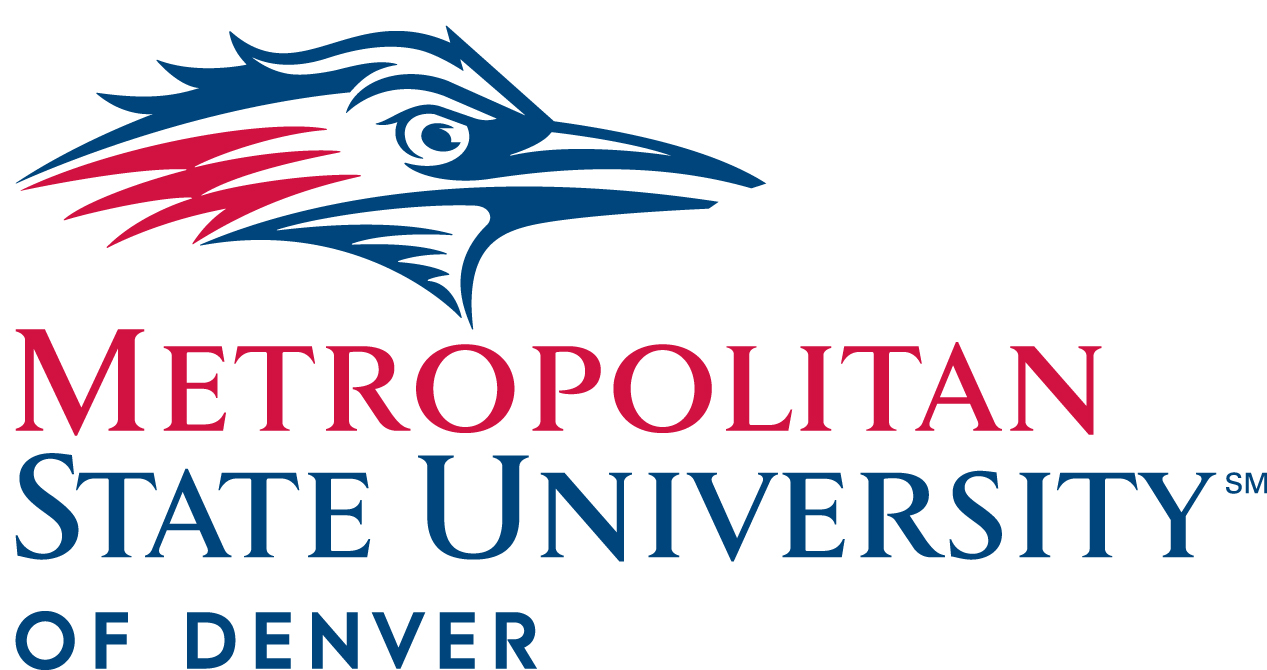 President’s Cabinet AgendaNovember 17, 202110:00-11:30am Approval of October 20, 2021 MinutesPresident’s Update (10:00-10:15)- Janine Davidson, Ph.D., PresidentCOVID-19 Update (10:15-10:25)– Leone Dick, Chief of Staff to the Vice President for Administration and Finance/COORoadrunners Rising: Announcing MSU Denver’s First Comprehensive Campaign (10:30-10:50) – Christine Marquez-Hudson, Vice President and Executive Director, University Advancement and MSU Denver Foundation, Jamie Hurst, Assistant Vice President for Strategic Engagement, Kim Castelo-Dima, Campaign ConsultantPolicy Updates (10:50-11:10) Staff Alternative Work Arrangements Policy Guide – Rebecca Reid, Senior Program Manager, Learning & Development, Nicholas Stancil, Deputy General Counsel Round Robin Updates (11:15-11:30)Edward Brown, Chief of Staff- Michael Benitez, vice president, Diversity and Inclusion- Elizabeth Ribble, chair, Department of Mathematics and Statistics-Eric Mason, interim Chief Strategy Officer-Andrea Smith, associate vice president of Strategic Communications, University Communications and Marketing-David Fine, General Counsel- Christine Marquez-Hudson, vice president and executive director, University Advancement and MSU Denver Foundation-Liz Hinde, dean, School of Education- Katia Campbell, president, Faculty Senate-Alfred Tatum, provost and executive vice president of Academic Affairs- Larry Sampler, vice president for Administration and Finance, chief operating officer- Rebecca Reid, president, Staff Senate- Will Simpkins, vice president of Student Affairs- Spring Enrollment Update, Free App Days DataTodd Thurman, director of Athletics- Stacy Dvergsdal, associate vice president of Human Resources- Kevin Taylor, chief information officer and associate vice president for Information Technology Services- Jeremy Medina, Student Advocacy Council Representative - 